Pesterzsébet, 2021. február 21.Takaró Tamás Dániel, lelkipásztorJézus a jó pásztorLectio: Lukács 15, 1-7 „A vámszedők és a bűnösök mindnyájan igyekeztek Jézushoz, hogy hallgassák őt. A farizeusok és az írástudók pedig így zúgolódtak: „Ez bűnösöket fogad magához, és együtt eszik velük.” Ő erre ezt a példázatot mondta nekik: „Ha valakinek közületek száz juha van, és elveszít közülük egyet, vajon nem hagyja-e ott a kilencvenkilencet a pusztában, és nem megy-e addig az elveszett után, amíg meg nem találja? És ha megtalálta, felveszi a vállára örömében, hazamegy, összehívja barátait és szomszédait, majd így szól hozzájuk: Örüljetek velem, mert megtaláltam az elveszett juhomat. Mondom nektek, hogy ugyanígy nagyobb öröm lesz a mennyben egyetlen megtérő bűnösön, mint kilencvenkilenc igaz miatt, akinek nincs szüksége megtérésre.”Alapige: János 10, 11 Jézus mondja: „Én vagyok a jó pásztor. A jó pásztor életét adja a juhokért.”Kedves Testvérek! Szeretettel köszöntöm a gyülekezetet, ma megkülönböztetett figyelemmel a konfirmandus fiataljainkat és szüleiket! Nagy öröm mindannyiunk számára, hogy itt vagytok! Mi, az idősebb testvéreitek nem csupán abban reménykedünk, hogy az idei konfirmációi előkészítő sorozatot már nem hiúsítja meg a járvány és végig tudjuk vinni, de abban is bízunk, hogy hosszú távon is itt fogtok maradni a gyülekezetben!Ez a most olvasott, jól ismert példázat, a Lukács evangéliumának 15. részében található. Ez a fejezet az elveszett juhról, elveszett pénzről és az elveszett fiúról szól. Az egész rész úgy mutatja be Jézust, mint az elveszettek a bűnösök barátját, aki nem nyugszik bele, hogy ha a számára értékes elvész, hanem utána indul és megkeresi azt. Ma az elveszett és megtalált juhocska példázatára figyelünk. Úgy tűnhet ebből az igeszakaszból, hogy Jézus kizárólag az elveszettekhez jött. A Bibliában sok helyen olvasunk arról, hogy Jézust csupa elveszett: beteg, szegény, kiközösített, magányos, vagy éppen lecsúszott életű, tolvaj, parázna ember vette körül. A példázatot megelőző szövegben is azt olvastuk, hogy a vámszedők és a bűnösök mindnyájan Jézushoz igyekeztek, hogy hallgassák őt. A farizeusok mélyen vallásos zsidó emberek voltak, egyúttal Isten igéjének és törvényének szakértői. Időről időre ők is feltűntek Jézus körül. Azt gondolták, hogy ők pontosan értik, hogy Isten milyen viselkedést vár el az emberektől. Ezért szörnyűnek tartották, hogy Jézus, - aki azt állította magáról, hogy jól ismeri Istent -, ennyire „rossz” emberek között töltötte idejét. A farizeusok és az írástudók ki is mondták, hogy: „Ez bűnösöket fogad magához, és együtt eszik velük.” Tudjuk, hogy az együtt evés közösségvállalást jelentett.Azonban az nem igaz, hogy Jézus csak a társadalom peremén élőkért jött el a világba. Jézus mindenkihez jött, minden rendű-rangú csoporthoz beszélt, de szavai eltérő módon találtak visszhangra hallgatóiban. A szegények, betegek és bűnösök bátorítást, segítséget és reményt találtak tanításában, és ezért közeledtek hozzá; a farizeusok és a törvénytudók ugyanezeket a szavakat, az addigi vallásos rend felforgatásának így vád és ítélet alapjának tekintették. Jézus számára minden ember egyformán fontos. Mindenki! Mindenkihez szeretne eljutni, mindenkivel szeretne beszélni. Kérdés, hogy az ember, ha hallja, miként fogadja Jézus szavait! Úgy elcsodálkoztam ezen a sokszor olvasott lukácsi beszámolón: „A vámszedők és a bűnösök mindnyájan igyekeztek Jézushoz, hogy hallgassák őt.” Mennyire nem természetes, megszokott sem régen, sem ma, hogy valaki azért közeledjen Jézushoz, hogy hallgassa őt! Hiszen Jézushoz azért mennek az emberek, hogy kapjanak tőle valamit. Ez az általános gyakorlatunk! Vajon Te miért jöttél ma ide? Téged mi hozott el Isten házába? Bármiért is jöttél, nagyon jó, hogy itt vagy! És jó, ha van köztünk olyan, aki ma úgy lépett be ebbe a templomba, hogy magában elhatározta: nem akar többet, de kevesebbet sem: „csak” hallgatni Jézust! Ott, kétezer éve azok a bűnösök ezt tették a farizeusok és az írástudók pedig így zúgolódtak: „Ez bűnösöket fogad magához, és együtt eszik velük.” Erre válaszul hangzott el az elveszett juh példázata. Elgondolkoztatok már azon, hogy Jézus miért éppen a juhokhoz hasonlítja az embert? Milyenek ezek az állatok, miért vagyunk olyanok Jézus szemében, mint a pásztor szemében a juhok? A juh nem tud megélni magától és magában. Nem vadállat. Szüksége van gazdára, pásztorra és a nyájra. Sokszor megfigyelték, hogy a nyájtól elcsatangoló juhok veszélyeknek szolgáltatják ki magukat. A juhok csak a pásztor és a közösség védelmében erősek. De jó volna, ha meghallanátok drága konfirmandusaink és kedves velük érkezettek! Maradhattok Jézus és az ő nyája, az ő itteni gyülekezetének szellemi-lelki védelmében! Egy gyorsan sötétedő világban, egy szellemi, lelki, erkölcsi értelemben süllyedő korban, élhettek ti is a jó Pásztor fősége és védelme alatt!Telitalálat ez a jézusi kép azért is, mert tudjuk, hogy a bárány rendkívül érzékeny állat, könnyen megbetegszik. Azt mondják a hozzáértők, hogy különösen a körmük és a fülük érzékeny. A juhok úgy betegszenek meg, hogy nem is érzékelik igazán, csak csendben szenvednek sebeiktől. A bárányok nem képesek meggyógyítani magukat, a pásztornak kell figyelnie, észrevennie a jelekből, hogy rosszul vannak.Olykor mi is úgy betegszünk meg, hogy nem is tudjuk az okát. Néha nem is vagyunk képesek pontosan megfogalmazni, hogy az a valami hol, hogy és mikor romlott el az életünkben. Sokszor azt sem tudjuk felmérni, hogy igazán ki a hibás azért, ami, ahogy történt, csak némán szenvedünk, mint az érzékeny, megbetegedett bárányok. Gyakran csupán azt érezzük, hogy fáj a szívünk és közben oly magányosokká lettünk. Tökéletes Jézus emberismerete. Pontosan tudja, hogy a látszat ellenére milyen érzékeny vagy ott belül. Mint a némán síró bárányok… Egy Erdélyből való baptista lelkipásztor mesélte el, hogy egyszer a máramarosi havasokban kirándulva, találkozott egy ott legeltető pásztorral, aki arra kérte, hogy ne szemeteljen a hegyen. A lelkész azt válaszolta, hogy ő a hegyről mások után levinni szokta szemetet, a magáét sosem hagyta fent. A pásztor elmondta a lelkipásztornak, hogy azelőtt nem sokkal pusztult el egy báránykája és mikor felvágta a hasát a gyomrában egy tejesdobozt talált. A bárány nem tudta megkülönböztetni a jó eledelt a rossztól. Megette a mérget és végül elpusztult. Ez is jellemző a juhokra. Kedves konfirmandusok, kedves fiatalok, idősebbek, nem mindegy mivel táplálkoztok. Sem ténylegesen fizikai értelemben, sem szellemi-lelki értelemben. Van, szellemi hulladék is, ami lassan mérgez, ami akkor is árt, ha még nem érzed a hatását vagy a következményét. Ne engedj be bármit a szemeden és a füleden, mert megbetegíthet. Vigyázz az egy, drága életedre! De van jó, éltető, erősítő táplálék is. Lehettek úgy modern, XXI. századi fiatalok, hogy Jézust és az ő közösségét választjátok. Itt lehetőség nyílik számotokra, hogy elvegyétek a jó lelki táplálékot. Válasszátok azért az életet! Jézus képe az eltévedt juhról, tökéletes emberismertre utal. Távol a nyájtól és a pásztortól, kiszolgáltatottá válik az ember. Mi történik a világnak ezen a felén? A krisztustalanított európai ember lassan szorongóvá és tanácstalanná, becsaphatóvá és kifoszthatóvá lesz. Az ilyen pásztor nélkül való nyájat „mindennel meg lehet etetni!” Ezért van annyi identitásvesztett ember, aki nem tudja, honnan jött, miért van, ott, ahol van, és nem tudja, hogy hova tartson, merre menjen. Nyugat-Európában a fiatalok sokasága él értelmes célok nélkül. Csak úgy van, bolyong az életben, világban, mint a nyájtól elszakadt bárány. S mi felnőttek is oly könnyen tévedhetnünk el. Istentől távol becsaphatók, kifoszthatók vagyunk. Jézus közeléből annyi minden elszólít, oly könnyen kerülünk távolra tőle. Elszólíthatnak minket a jó Pásztor közeléből képek, hangok, vágyak, érzések, gondolatok, eszmények, emberek. Könnyen jutunk Istentől idegen, távoli tájakra. Aki pedig így, ilyen lelki állapotban hallgatja most ezt az istentiszteletet, az elveszett állapotban van. Aki nem áll tudatosan és szándékosan a jó Pásztor vezetése alatt, az máris elkóborolt, elveszett. Talán van olyan köztünk, aki most mély szakadékba esett és összetörte magát, akinek a szívét valamilyen kísértés vette hatalmába és elbukott. Aki kiszolgáltatott élethelyzetbe került és most Isten ellen lázad sorsa miatt. Van talán olyan, aki inkább a bűn élvezetét választotta a Jézussal való életközösség öröme helyett. S most lelkiismeretfurdalás gyötri. Akármilyen módon, de ha elveszett számunkra Isten, akkor szól ma az örömhír: mi nem vesztünk el Isten számára! Hiszen a példázat éppen arról szól, hogy amikor a juh elveszett, a pásztor utána ment. Annyira fontos számára az egy elveszett is, hogy nem érte küld, hanem Ő maga megy, hogy megkeresse azt. Jézus a jó pásztor, és annál is több, Ő a tulajdonos. Jézus minden báránykáját nagyon szereti, mert mind az övé. Jézus Krisztus halálosan szereti a juhait, mert mindegyiket a sajátjának tudja: „Én vagyok a jó pásztor. A jó pásztor életét adja juhaiért.” Jn.10:11.Testvérek a Szentírás nagy, központi üzenete ez: Jézus azért jött, hogy megkeresse és megtartsa az elveszettet. Ez az elveszett juh a pásztornak nagyon drága. Nagy érték. Utána kell indulnia, hogy el ne vesszen végleg. Ha te vagy az elcsatangolt századik, hirdetem, hogy Jézus utánad indult mindenen át, és éppen oda tart, ahol vagy! Nem lehetsz annyira elveszett helyen és nyomorult állapotban, hogy ne tudna Rád találni! Nem tudsz olyan megsebzett lenni, hogy ne tudná bekötni sebeidet, nyakába venni és hazavinni! Milyen a jó Pásztor, amikor szeme a nyájat pásztázza? Keresi a megsebzettet, az elveszettet, a tőle távol lévőt. Ahelyett, hogy megsértődne azon, hogy elhagytuk, hogy azon bosszankodna, hogy mennyit kell vesződnie velünk, ehelyett mélységesen együtt érez velünk. Ezért a példázatbeli pásztor miután megtalálta elveszett juhát, nem büntette meg, nem űzte durván a karámig, hanem vállára vette és úgy vitte haza. Amikor hazaért örömében összehívta barátait és azt kérte, hogy örüljenek és ünnepeljenek vele! Testvérek, a pásztor azon fáradozik, hogy megkeresse az elveszett juhát és visszavezesse a nyájba. Ezt teszi az elveszettekkel, bűnösökkel, elesettekkel, vesztesekkel! És valahányszor sikerül egyet visszatérítenie, nagy öröm tölti el az egész mennyei családot. Befejezem a gyönyörű 23. zsoltárral, amely a jó pásztorról szól. „Az Úr az én pásztorom, nem szenvedek hiányt, zöldellő réteken legeltet. A nyugalom vizéhez terel és felüdíti lelkemet. Az igaz úton vezérel, nevéhez híven. Ha sötét völgyben járok is, nem félek a bajtól, hisz te velem vagy. Botod, pásztorbotod biztonságot ad. Számomra asztalt terítettél, ellenségeimnek szeme láttára. Fejemet megkented olajjal, s a poharam színültig töltötted. Kegyelmed és jóságod vezet életemnek minden napján, s az Úr házában lakhatom örök időkön át.” Mi ebben a zsoltárban felismerjük Krisztust, aki átsegít minket az élet sötét szakadékain, aki maga is átment a halál sötét szakadékán. Felismerjük bene a jó Pásztort, aki ismeri az utat a halál éjszakáján át is, aki ebben a végső magányban sem hagy el és ebből a szakadékból, az élet legelője felé vezet a felüdülés, a béke és a világosság helyére. Ez a Jézus utánunk jön földi életünk tövisein, pusztaságain át. Ha ő vesz a nyakába minket, Vele biztosan haza jutunk. Ámen!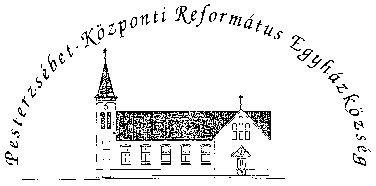 Pesterzsébet-Központi Református Egyházközség1204 Budapest, Ady E. u. 81.Tel/Fax: 283-0029www.pkre.hu   1893-2021